Tunstall High School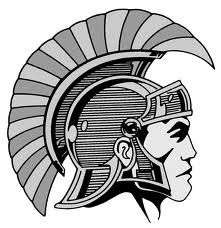 Music Department100 Trojan CircleDry Fork, VA 24549PERMISSION TO TRAVEL2018-2019Student_________________________________________________ D.O.B________________                       Last                           First                            Middle	                        Parent/Guardian_______________________________________________________________Home Phone (    ) ______________________________ Mother(    )______________________ Student Cell (    )____________________________________Father (       )_______________Address_____________________________________________________________________					City                     State                      ZipParent Email__________________________________________________________________Student Email________________________________________________________________If necessary, the appointed school official has my permission to seek medical attention for the above named student. The doctor to whom my child is assigned has my permission to act as he/she deems medically appropriate. I agree to assume financial responsibility for any and all costs incurred. The Pittsylvania County Schools Board of Conduct Applies to all event, whether on or off school property. Parent/Guardian Signature__________________________________________________________________Relation to Student______________________________________________________________________Insurance Company_____________________________________________________________________Policy Number___________________________________ Group Number_______________Emergency Contact Name_________________________________ Phone (    )____________In the case of an emergency, every effort will be made to contact the parent/guardian at the above numbers before an medical procedures are performed. Please list any special allergies, medications, or conditions that would be pertinent to a physician. You may also use the back of this form. As a student of Tunstall High/Middle School, I agree to abide by the Pittsylvania County Schools Board of Conduct, whether on or off the school campus. I realize that all school rules apply while traveling with the Tunstall Music Department. I will attend performances unless excused by a doctor. I agree to pay the normal expenses associated with the membership. I agree for my picture to be taken and used on the website for publicity purposes as needed.Student Signature____________________________________________Date_____________________Parent Signature_____________________________________________Date____________________